Заправочные объемыMercedes-Benz Actros MP1, MP2, MP3 (BM950-954, 930-934) Примечание: обязательно смотреть кодировку в карте данных автомобиля и при наличии кода IY2 в гидравлическом приводе управления сцеплением и передачами использовать только гидравлическую жидкость Pentosin CHF 11S, которую стали применять в сервоприводе переключения передач AGS (Automatische Gangsteurung роботизированная механическая КПП без педали сцепления) на моделях с конца 2003 г.в. и в гидравлическом приводе сцепления и кулисы HPS (Hydraulic Power Shift) с конца 2004 г.в., не заливать вместо неё тормозную жидкость DOT и не смешивать с ней во избежание выхода из строя дорогостоящих элементов системы. В случае сомнений обратить внимание на соответствующие надписи на крышечках заливных ёмкостей.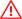 Агрегат/
узелОбъём заливки
(литров, грамм)Рабочая жидкость
или смазкаЛист допуска
MB Blatt Nr.Мотор OM 501 LA
с маслофильтром
541.9.., 941.9..
поддон силумин
без кода MS4/MS5

с фригоблоком
(код MN9)

с кодом MY8

долговременный
фильтр масла
(код M18)

ёмкость для
автоматического
долива масла
(код MB7)макс. 34,0 л



макс. 27,0 л


макс. 40,0 л


+ 9,0 л



+ 14,0 лвсесезонное моторное масло228.1
228.3
228.31
228.5
228.51Мотор OM 501 LA
с маслофильтром
541.9.., 941.9..
поддон дуропласт
без кода MS4/MS5

долговременный
фильтр масла
(код M18)

ёмкость для
автоматического
долива масла
(код MB7)макс. 32,0 л




+ 9,0 л



+ 14,0 лвсесезонное моторное масло228.1
228.3
228.31
228.5
228.51Мотор OM 501 LA
с маслофильтром
541.9.., 941.9..
поддон силумин
с кодом MS4/MS5
(Евро-4, Евро-5)

с фригоблоком
(код MN9)

с кодом MY8

долговременный
фильтр масла
(код M18)

ёмкость для
автоматического
долива масла
(код MB7)макс. 34,0 л




макс. 27,0 л


макс. 40,0 л


+ 9,0 л



+ 14,0 лвсесезонное моторное масло228.3
228.31
228.5
228.51Мотор OM 501 LA
с маслофильтром
541.9.., 941.9..
поддон дуропласт
с кодом MS4/MS5
(Евро-4, Евро-5)

долговременный
фильтр масла
(код M18)

ёмкость для
автоматического
долива масла
(код MB7)макс. 32,0 л





+ 9,0 л



+ 14,0 лвсесезонное моторное масло228.3
228.31
228.5
228.51Мотор OM 502 LA
с маслофильтром
542.9.., 942.9..
без кода MS4/MS5

с фригоблоком
(код MN9)

с кодом MY8

долговременный
фильтр масла
(код M18)

ёмкость для
автоматического
долива масла
(код MB7)макс. 38,0 л


макс. 29,0 л


макс. 46,0 л


+ 9,0 л



+ 14,0 лвсесезонное моторное масло228.1
228.3
228.31
228.5
228.51Мотор OM 502 LA
с маслофильтром
542.9.., 942.9..
с кодом MS4/MS5
(Евро-4, Евро-5)

с фригоблоком
(код MN9)

с кодом MY8

долговременный
фильтр масла
(код M18)

ёмкость для
автоматического
долива масла
(код MB7)макс. 38,0 л



макс. 29,0 л


макс. 46,0 л


+ 9,0 л



+ 14,0 лвсесезонное моторное масло228.3
228.31
228.5
228.51Механ. 12-ст. КПП
G211-12KL
715.350
без маслянного
радиатора

с маслянным
радиатором
(код N55)
11,0 л



12,0 лсинтетическое
трансмиссионное масло
75W-90235.11Механ. 12-ст. КПП
G211-12KL
715.350
с ретардером
(код BA1/BA9)
без маслянного
радиатора

с маслянным
радиатором
(код N55)
11,5 л




12,5 лсинтетическое
трансмиссионное масло
75W-90235.11Механ. 12-ст. КПП
G281-12KL
715.370
G330-12KL
715.380
без маслянного
радиатора

с ретардером
(код BA1/BA9)

15,0 л




16,0 лсинтетическое
трансмиссионное масло
75W-90235.11Механ. 12-ст. КПП
G281-12KL
715.370
G330-12KL
715.380
с маслянным
радиатором
(код N55)

с ретардером
(код BA1/BA9)


16,0 л




17,0 лтрансмиссионное масло
SAE80, 80W, 75W-90235.1
235.11Механ. 16-ст. КПП
G210-16, G211-16
G240-16, G230-16
G260-16, G280-16KL
715.50./520/521
715.525/527/528
(без кода ZP0/ZP1)
715.51., 715.54.
без маслянного
радиатора

с ретардером
(код BA1/BA9)


15,0 л






16,0 лсинтетическое
трансмиссионное масло
75W-90235.11Механ. 16-ст. КПП
G210-16, G211-16
G240-16, G230-16
G260-16, G280-16KL
715.50./520/521
715.525/527/528
(без кода ZP0/ZP1)
715.51., 715.54.
с маслянным
радиатором
(код N55)

с ретардером
(код BA1/BA9)


16,0 л







17,0 лтрансмиссионное масло
SAE 80, 80W или 80W/85W,
для жаркого климата
SAE 90, 85W/90235.1
235.5
235.11+ вспомагательный
привод

NA 121-1b
NA 121-2b, 121-2c
NA 123-10b, 124-10b
NA 123-11b/c, 124-11b/c
NA 125-10b, 125-10b/R
NA 125-11b/2c
NMV 150, NMV 200


+ 0,4 л
+ 0,6 л
+ 0,6 л
+ 1,0 л
+ 0,7 л
+ 1,3 л
+ 2,9 лтрансмиссионное масло
как в коробке передач235.1
235.5
235.11Сцепление
Turbokupplung
(с кодом GK8)
Объём при замене
масла

Объём заливки после
демонтажа обоих
обратных клапанов
(впускного и
выпускного)

Объём заливки
после демонтажа
обратного клапана
впускного
выпускного


7,5 л




8,0 л






7,9 л
7,6 лтрансмиссионная жидкость ATF
(Automatic Transmission Fluid)236.91Контур охлаждения
для сцепления
Turbokupplung
(с кодом GK8)~ 75,0 лохлаждающая жидкость
-37°C антифриз/вода (50:50)
-45°C антифриз/вода (55:45)310.1
325.3Сцепление WSK с
гидротрансформатором
(пр-ва ZF)
на КПП 715.520
(с кодом G02)28,0 лмоторное масло
(спецификация ZF TE-ML 10)235.12Ретардер
Voith
(код BA1)

заправочный объём
при ТО

заправочный объём
после замены
агрегата или
теплообменника


5,6 л



7,0 лретардерное или моторное масло235.27Ретардер
Voith R115
(код BA9)

заправочный объём
при ТО или замене
агрегата

заправочный объём
после замены
теплообменника


5,9 л



6,3 лретардерное или моторное масло235.27Раздаточная коробка
VG1700-3W
750.86.11,4 лтрансмиссионное масло
SAE 80, 80W или 80W/85W,
для жаркого климата
SAE 90, 85W/90235.1
235.5
235.11
235.0
235.6Раздаточная коробка
VG2400-3W
750.85013,2 лтрансмиссионное масло
SAE 80, 80W или 80W/85W,
для жаркого климата
SAE 90, 85W/90235.1
235.5
235.11
235.0
235.6Раздаточная коробка
VG2400-3W
750.851
750.852
(без кода ZP0/ZP1)10,2 лтрансмиссионное масло
SAE 80, 80W или 80W/85W,
для жаркого климата
SAE 90, 85W/90235.1
235.5
235.11
235.0
235.6Передний мост
приводной AL 7
730.100, 730.101
Сквозной мост AD7
730.102

планетарный
борт. редуктор
(на сторону)

сквозной привод AD7
5,0 л

6,0 л


1,5 л


3,0 лгипоидное трансмиссионное масло
SAE 90, 85W/90, 75W-90235.0
235.6
235.8Передний мост
приводной AL 7
730.108, 730.109
730.114, 730.115
без кода ZP0/ZP1
Сквозной мост AD7
730.110, 730.116

планетарный
борт. редуктор
(на сторону)

сквозной привод AD7

7,0 л


8,0 л


1,5 л


3,0 лгипоидное трансмиссионное масло
SAE 90, 85W/90, 75W-90235.0
235.6
235.8Передний мост
приводной AL 7
730.114, 730.115
с кодом ZP0/ZP1

планетарный
борт. редуктор
(на сторону)
7,0 л



1,5 лгипоидное трансмиссионное масло
SAE 90, 85W/90, 75W-90235.8Задний мост HL 6
746.210, 746.213
до серийного № моста:
-> N 999999
-> M 138406

дифференциал в капсуле

15,0 л



0,5 лгипоидное трансмиссионное масло
SAE 90, 85W/90, 75W-90235.0
235.6
235.8
235.20Задний мост HL 6
746.210, 746.213
от серийного № моста:
M 138407 ->

дифференциал в капсуле

12,5 л



0,5 лгипоидное трансмиссионное масло
80W-90, 75W-90235.8
235.20Задний мост HL 7
Сквозной мост HD 7
748.21., 748.22.
748.23., 748.24.
ведомая шестерня
ø233 мм

планетарный
борт. редуктор
(на сторону)

с наборным ободом
колеса Trilex®

сквозной привод HD 7


8,0 л



3,25 л


2,5 л


2,5 лгипоидное трансмиссионное масло
SAE 90, 85W/90, 75W-90235.0
235.6
235.8
235.20Задний мост HL 7
Сквозной мост HD 7
748.21., 748.22.
748.23., 748.24.
ведомая шестерня
ø300 мм

планетарный
борт. редуктор
(на сторону)

с наборным ободом
колеса Trilex®

сквозной привод HD 7


12,0 л



3,25 л


2,5 л


3,5 лгипоидное трансмиссионное масло
SAE 90, 85W/90, 75W-90235.0
235.6
235.8
235.20Задний мост HL 7
Сквозной мост HD 7
748.26., 748.27.
ведомая шестерня
ø233 мм

планетарный
борт. редуктор
(на сторону)

с наборным ободом
колеса Trilex®

сквозной привод HD 7

8,0 л



3,25 л


2,5 л


1,0 лгипоидное трансмиссионное масло
SAE 90, 85W/90, 75W-90235.0
235.6
235.8
235.20Задний мост HL 7
Сквозной мост HD 7
748.26., 748.27.
ведомая шестерня
ø300 мм
кроме типа 934 (SLT)

планетарный
борт. редуктор
(на сторону)

с наборным ободом
колеса Trilex®

сквозной привод HD 7

12,0 л




3,25 л


2,5 л


1,0 лгипоидное трансмиссионное масло
SAE 90, 85W/90, 75W-90235.0
235.6
235.8
235.20Задний мост HL 7
Сквозной мост HD 7
748.263, 748.272
748.273-748.275
ведомая шестерня
ø300 мм
на типе 934 (SLT)
большегрузный тягач
тип 930.182, 930.183
тип 932.18. , 934.182
(с кодом ZP0/ZP1)

планетарный
борт. редуктор
(на сторону)

с наборным ободом
колеса Trilex®

сквозной привод HD 7




12,0 л






3,25 л


2,5 л


1,0 лгипоидное трансмиссионное масло
75W-90235.8Задний мост
HL 8/1 DCS-13
748.59015,5 лгипоидное трансмиссионное масло
SAE 90, 85W/90, 75W-90235.0
235.6
235.8
235.20Задний мост
сквозной
RT 440-10A/C22.5
746.30514,0 лгипоидное трансмиссионное масло
80W-90, 75W-90235.8
235.20Задний мост
ведущий
R 440-10A/C22.5
746.20911,0 лгипоидное трансмиссионное масло
80W-90, 75W-90235.8
235.20Подшипники ступиц
колёсмногоцелевая смазка
типа Литол NLGI-Klasse 2265.1
267.0Рулевое управление
LS 8
765.8892,6 лрулевое трансмиссионное масло
или трансмиссионная жидкость ATF
(Automatic Transmission Fluid)236.2
236.3Рулевое управление
LS 8
765.820
765.8214,5 лрулевое трансмиссионное масло
или трансмиссионная жидкость ATF
(Automatic Transmission Fluid)236.3
236.6Рулевое управление
LS 8
765.82.
с поворотным
поддерж. мостом6,6 лрулевое трансмиссионное масло236.3Дополнит. рулевое
управление (HZL)
с гидроповоротным
поддерж. мостом
(с кодом AN8/AN9)
ёмкость системы~ 10,0 лрулевое трансмиссионное масло236.3Дополнит. рулевое
управление
с принудительно
гидроповоротным
поддерж. мостом
пр-ва FA. Paul
(с кодом WH9)6,0 лгидравлическая жидкость
Pentosin CHF 11S345.0Рулевое управление
LS 8/2
765.887
(два рулевых
передних моста)
кроме типа 930.3068,0 лрулевое трансмиссионное масло
или трансмиссионная жидкость ATF
(Automatic Transmission Fluid)236.2
236.3Рулевое управление
LS 8/2
765.887
(два рулевых
передних моста)
на типе 930.30610,0 лрулевое трансмиссионное масло
или трансмиссионная жидкость ATF
(Automatic Transmission Fluid)236.3Рулевое управление
ZF 8098
766.4..4,5 лрулевое трансмиссионное масло236.3Гидравлический
привод сцепления
Гидравлический
привод кулисы HPS

(без кода IY2)тормозная жидкость
DOT4 plus331.0Автомобили обязательно
с кодом IY2

Гидравлический привод
сцепления
Гидравлический
привод переключ.
передач HPSгидравлическая жидкость
Pentosin CHF 11S345.0Ёмкость системы
AdBlue®25 л - 95 лжидкость AdBlue®
согласно DIN 70 070352.0Система охлаждения
OM 501 LA
(без ретардера)

с ретардером
(код BA1)

с ретардером
(код BA9)
41,0 л


53,0 л


56,0 лохлаждающая жидкость
-37°C антифриз/вода (50:50)
-45°C антифриз/вода (55:45)310.1
325.0
325.3Система охлаждения
OM 502 LA
(без ретардера)

с ретардером
(код BA1)

с ретардером
(код BA9)

с кодом KMKL
45,0 л


57,0 л


60,0 л


~ 100,0 лохлаждающая жидкость
-37°C антифриз/вода (50:50)
-45°C антифриз/вода (55:45)310.1
325.0
325.3Подъёмник кабины
Опрокидывающее
оборудованиегидравлическое масло
или трансмиссионная жидкость ATF
(Automatic Transmission Fluid)
(см. требования производителя гидравлич. оборудования)236.2
236.3
236.6
341.0Венец маховика
Барабанные тормозные
механизмы и валы
Шлицевые соединениядолговременная смазка
MB nr. A 001 989 88 51
MB nr. A 000 989 63 51
Castrol Olistamoly 2266.2Пневматич. система
(предохранительные
и управляющие
клапаны)специальная смазка
Fuchs Renolit RHF1
Wabco nr. 830 502 076 4 (5 грамм)
Wabco nr. 830 503 065 4 (1 кг)
белая пластичная смазка
Fuchs Renolit HLT2
Knorr nr. II 14525 (5 грамм)
Knorr nr. II 32868 (500 грамм)Клеммы
аккумуляторных
батарей
Электрич. контакты
и разъёмыпротивокислотная смазка
Bosch nr. 5 700 102 082 (FT 40 V1)
смазка для электроконтактов
Bosch nr. 5 700 002 025 (FT 1 V4)
Batterie-Pol-Fett LM350.0Смазочные точки
с маслёнками
на элементах шасси
и надстройке
Сцепное устройство
(фаркоп, седло)многоцелевая смазка
типа Литол NLGI-Klasse 2267.0Центральная смазка
(пр-во Vogel)полужидкая смазка
NLGI-Klasse 00/000264.0Направляющие
втулки суппортов
дисковых тормозов
Knorr-Bremse
тип SB7.../SN7...втулки латунь/резино-металл,
внутренние детали:
белая пластичная смазка
Fuchs Renolit HLT2
Knorr nr. II 14525 (5 грамм)
Knorr nr. II 32868 (500 грамм)
втулки резина (на типе SB):
зелёная пластичная смазка
Klüber Syntheso GL EP1
Knorr nr. II 32793 (8 грамм)
Knorr nr. Z 000046 (500 грамм)Датчик ABS
во втулкебелая консистентная смазка
Klüberplex BE 31-512
MB nr. A 000 989 62 51
Wabco nr. 830 503 062 4
Knorr nr. I 90693
Grau nr. 042 585 709Система
кондиционирования
Климат-контроль1,1...1,6 кгхладагент R 134 a361.0Компрессор
кондиционера160...175 см³компрессорное масло
MB nr. A 001 989 08 03362.0Омыватель стекла и фар16,0 лразведённый с водой в необходимой пропорции концентрат «S» для лета
или концентрат «W» для зимы371.0Топливный бак210 л - 1330 лдизельное топливо (ДТ)131.0------------